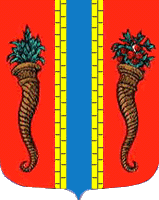 Администрация муниципального образования Новоладожское городское поселениеВолховского муниципального района Ленинградской областиПОСТАНОВЛЕНИЕ От  03  февраля 2015 года                                                                                        № 48Об утверждении списка молодых граждан,молодых семей – претендентов на получениесоциальных выплат и списка граждан, вошедшихв резерв на получение социальных выплат в2015 году в рамках подпрограммы«Жилье для молодежи»  государственной программы Ленинградской области«Обеспечение качественным жильем граждан на территории Ленинградской области»	В соответствии с постановлением Правительства Ленинградской области от 26 июня 2014 № 263 «Об утверждении порядка порядка предоставления и расходования субсидий из областного бюджета Ленинградской области бюджетам муниципальных образований Ленинградской области в целях реализации подпрограммы «Жилье для молодежи» государственной программы Ленинградской области «Обеспечение качественным жильем граждан на территории Ленинградской области», приказом комитета по строительству Ленинградской области от 26 июня  2014 года № 9 «Об утверждении положения о порядке предоставления молодым гражданам (молодым семьям), нуждающимся в улучшении жилищных условий, социальных выплат на строительство (приобретение) жилья и их использования», п о с т а н о в л я ю:      1. Утвердить список молодых граждан, молодых семей – претендентов на получение социальных выплат, и список граждан, вошедших в резерв на получение социальных выплат в 2015 году в рамках  подпрограммы «Жилье для молодежи» государственной программы Ленинградской области «Обеспечение качественным жильем граждан на территории Ленинградской области», согласно Приложению №1.     2. Постановление вступает в силу с момента принятия.     3. Контроль исполнения настоящего постановления возложить на  начальника отдела по управлению муниципальным имуществом О.М. Ильину.Глава администрации                                                                                           О.С. БарановаСажина А.В.      30-398